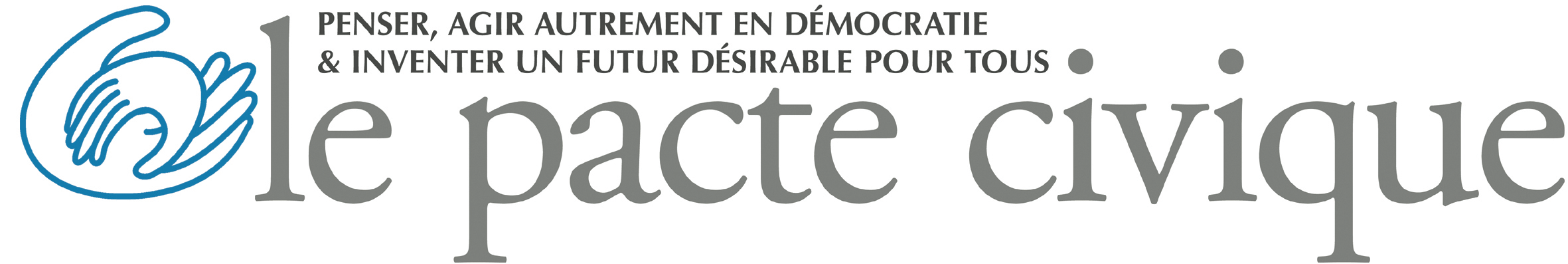 BULLETIN REPONSE